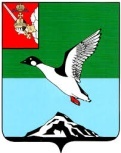 ЧЕРЕПОВЕЦКИЙ МУНИЦИПАЛЬНЫЙ РАЙОН ВОЛОГОДСКОЙ ОБЛАСТИКОНТРОЛЬНО-СЧЕТНЫЙ КОМИТЕТПервомайская ул., д.58, г.Череповец, Вологодская область, 162605 тел. (8202)  24-97-46,  факс (8202) 24-97-46,e-mail: kchk_chmr@cherra.ru «09» июня 2022 г.                                                     г. ЧереповецЗАКЛЮЧЕНИЕ № 62По результатам  экспертно-аналитического мероприятия   на проект решения Совета сельского поселения Мяксинское «О внесении изменений в решение Совета   сельского поселения Мяксинское от 16.12.2021 № 182 «О бюджете сельского поселения Мяксинское на 2022 год и плановый период 2023 и 2024 годов».Экспертно-аналитическое мероприятие проведено на основании  п. 1.5 плана работы контрольно-счетного комитета Череповецкого муниципального района (далее - КСК) на 2022 год, статьи 157 Бюджетного кодекса Российской Федерации, ст. 9 Федерального закона от 07.02.2011  № 6-ФЗ «Об общих принципах организации и деятельности контрольно-счетных органов субъектов Российской Федерации и муниципальных образований», п. 8.1 статьи 8 Положения о контрольно-счетном комитете Череповецкого муниципального района, утвержденного решением Муниципального  Собрания  района от 09.12.2021 № 252.         Проект решения Совета сельского поселения Мяксинское  «О внесении изменений в решение Совета   сельского поселения Мяксинское от 16.12.2021 № 182 «О бюджете сельского поселения Мяксинское на 2022 год и плановый период 2023 и 2024 годов» (далее – Проект) представлен Советом поселения 08.06.2022 года. Экспертиза Проекта проведена в соответствии с положением о бюджетном процессе в  муниципальном образовании Мяксинское, утвержденным  решением Совета   муниципального образования Мяксинское  от 04.09.2020 года № 127.          В результате внесения изменений  основные характеристики  бюджета в 2022 году составят:   доходы  бюджета  47 560,6 тыс. рублей (без изменений), расходы 47 853,2 тыс. рублей (увеличение на 50,0 тыс. руб.),  дефицит бюджета 292,6 тыс. рублей (увеличение на 50,0 тыс. руб. за счет остатков средств на счетах по учету средств бюджета на 01.01.2022 года).Проектом  предлагается  внести изменения в 5 приложений, изложив их в новой редакции.         Изменения в распределении бюджетных ассигнований в 2022 году по разделам изложены в следующей таблице.                                                                                              Таблица № 1 (тыс. руб.)                                                                                             В 2022 году проектом предлагается увеличение бюджетных ассигнований на 50,0 тыс. рублей, в том числе:           за счет увеличения:-  на 25,7 тыс. руб. по разделу «Общегосударственные вопросы» на ремонт автомобиля, обслуживание программного обеспечения, услуги оценщика;-  на 50,0 тыс. руб. по разделу «Культура, кинематография» на коммунальные услуги (отопление здания дома культуры);-  на 5,0 тыс. руб. по разделу «Физическая культура и спорт» на подготовку технического задания в рамках строительства ФОКОТ;           за счет сокращения:- на 30,7 тыс. руб.  по разделу «Жилищно-коммунальное хозяйство» за счет экономии в части обустройства контейнерных площадок.В результате анализа распределения бюджетных ассигнований бюджета по целевым статьям (муниципальным  программам и непрограммным направлениям) видам расходов классификации расходов бюджета поселения на 2022 год установлено, что предполагаемый Проект влечет за собой изменения объемов финансирования по 3 из 6 муниципальных программ, подлежащих реализации в 2022 году  (таблица 2).                                                                                               Таблица № 2 (тыс. руб.)                                                                                        Таким образом,  бюджетные ассигнования на реализацию мероприятий муниципальных программ увеличатся на 24,3 тыс. рублей,  непрограммные расходы увеличатся на 25,7 тыс. рублей.В соответствии с бюджетным законодательством увеличение бюджетных ассигнований  на исполнение существующих видов расходных обязательств может осуществляться при наличии соответствующих источников дополнительных поступлений в бюджет и (или) сокращении бюджетных ассигнований по отдельным статьям расходов бюджета. Согласно представленных материалов к Проекту видно, что поправки в бюджет вносятся обоснованно. Рассмотрев данный проект, контрольно-счетный комитет установил  недостаток, который необходимо устранить:- в приложении 4 к Проекту исключить строку по классификации «07003S2270 0801 610».Вывод: Проект решения  Совета сельского поселения Мяксинское «О внесении изменений в решение Совета   сельского поселения Мяксинское от 16.12.2021 № 182 «О бюджете сельского поселения Мяксинское на 2022 год и плановый период 2023 и 2024 годов» в целом соответствует требованиям  бюджетного законодательства, однако, содержит недостаток, который необходимо устранитьПредседатель комитета                                                             Н.Г.ВасильеваНаименование разделов (подразделов)Решение от 16.12.2021 № 182Проект решения на 08.06.2022Изменения Общегосударственные вопросы5 263,55 289,2+25,7Национальная оборона107,1107,10,0Национальная безопасность и правоохранительная деятельность40,040,00,0Национальная экономика3 242,03 242,00,0Жилищно-коммунальное хозяйство5 447,05 416,3-30,7 Культура, кинематография8 131,18 181,1+50,0Социальная политика550,0550,00,0Физическая культура и спорт25 022,525 027,5+5,0Итого расходов47 803,247 853,2+50,0Наименование муниципальной программыСумма расходов по муниципальным программамСумма расходов по муниципальным программамСумма расходов по муниципальным программамНаименование муниципальной программыРешение от 16.12.2021 № 182Проект решения на 08.06.2022Изменения Благоустройство территории сельского поселения Мяксинское на  2014-2024 годы5 346,75 316,0-30,7Развитие физической культуры и спорта на территории сельского поселения Мяксинское на 2014-2024 годы25 022,525 027,5+5,0Сохранение и развитие культурного потенциала сельского поселения Мяксинское на  2016-2024 годы8 131,18 181,1+50,0Обеспечение пожарной безопасности   на территории сельского поселения Мяксинское на  2016-2024 годы40,040,00,0Социальная поддержка граждан в сельском поселении Мяксинское на  2018-2024 годы550,0550,00,0Формирование современной городской среды на территории сельского поселения Мяксинское на 2020-2024 годы100,3100,30,0Итого расходов39 190,639 214,9+24,3